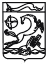 АДМИНИСТРАЦИЯ МУНИЦИПАЛЬНОГО ОБРАЗОВАНИЯКАНЕВСКОЙ РАЙОНРАСПОРЯЖЕНИЕот 01.09.2020 г.                                                                                      № 85-рст. КаневскаяО проведении оперативного и текущего мониторингаправоприменения муниципальных нормативных правовых актов администрации муниципального образования Каневской район за первое полугодие 2020 годаВ соответствии с решением Совета муниципального образования Каневской район от 29 мая 2014 года № 347 «Об утверждении Порядка проведения органами местного самоуправления муниципального образования Каневской район мониторинга правоприменения нормативных правовых актов», в целях проведения оперативного и текущего мониторинга правоприменения муниципальных нормативных правовых актов администрации муниципального образования Каневской район за первое полугодие 2020 года:1.Утвердить План проведения оперативного мониторинга правоприменения муниципальных нормативных правовых актов администрации муниципального образования Каневской район за первое полугодие 2020 года (далее - План) (прилагается).2.Начальникам управлений, отделов администрации муниципального образования Каневской район:1) обеспечить своевременное проведение оперативного мониторинга правоприменения муниципальных нормативных правовых актов администрации муниципального образования Каневской район за первое полугодие 2020 года (далее – оперативный мониторинг) в срок до 01 октября 2020 года;2) информацию по результатам проведения оперативного мониторинга представить в юридический отдел администрации муниципального образования Каневской район.3.Начальнику юридического отдела администрации муниципального образования Каневской район С.П.Гончарову:1) провести текущий мониторинг правоприменения муниципальных нормативных правовых актов администрации муниципального образования Каневской район в отделе культуры администрации муниципального образования Каневской район;2) по результатам проведения текущего мониторинга до 26 октября 2020 года подготовить проект распоряжения администрации муниципального образования Каневской район.4. Отделу культуры администрации муниципального образования Каневской район (В.Д.Харченко) не позднее 14 сентября 2020 года обеспечить предоставление в юридический отдел администрации муниципального образования Каневской район документов и информации, предусмотренных пунктами 11-12 Порядка проведения органами местного самоуправления муниципального образования Каневской район мониторинга правоприменения нормативных правовых актов от 29 мая 2014 года № 347, необходимых для проведения текущего мониторинга.5.Контроль за выполнением настоящего распоряжения возложить на управляющего делами администрации муниципального образования Каневской район С.В.Швидкую.6. Распоряжение вступает в силу со дня его подписания.Глава муниципального образованияКаневской район                                                                         А.В. Герасименко